«Играем  и  Учимся».Коррекционно-развивающие занятия для детей подготовительных к школе групп   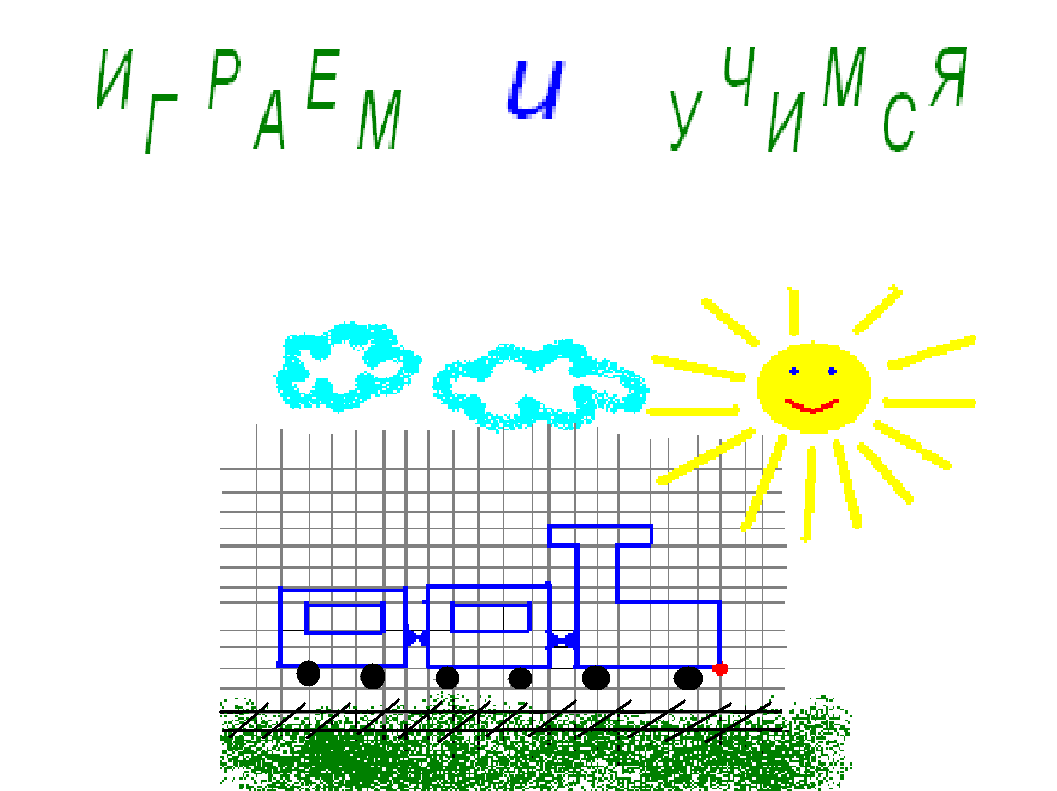 Педагог – психолог: Быкова Ирина Юрьевна. МДОУ ДСКВ № 1”Аленка”, город Талдом                                   ПОЯСНИТЕЛЬНАЯ ЗАПИСКААктуальность. Период дошкольного детства  является самым чувствительным для формирования необходимых психических функций и социально значимых качеств личности. Для взрослых работающих с детьми 6-7 лет актуальным становится вопрос психологической подготовки детей к школе. Именно в это время закладываются основы будущей учебной деятельности ребенка, идет активное развитие познавательных психических процессов.          Будущий первоклассник должен не только обладать системой знаний об окружающем мире, но и уметь применять их, устанавливать зависимости между причиной и следствием, обладать достаточно хорошо развитой памятью, произвольным вниманием и др.         Игра – наиболее значимая, а поэтому необходимая для ребенка дошкольника деятельность. Ведущее положение игры определяется не количеством времени, которое дошкольник ей посвящает, а тем, что она удовлетворяет его основные потребности; в недрах игры зарождаются другие виды деятельности (в том числе и учебная); игра в наибольшей степени способствует психическому развитию ребенка. Многие психологи и педагоги обеспокоены тем, что дошкольники приходят в школу «не наигравшись». А ведь целенаправленное использование игры не только позволяет подготовить детей к школе, но и сделает этот процесс «подготовки» интересным. Специалисты отмечают, что дети, имеющие в дошкольные годы обширную игровую практику, в отличие от мало играющих, успешнее адаптируются в школе, взрослея, лучше справляются  с жизненными проблемами. В игре формируются навыки и развиваются качества, без которых обучение не возможно. В.А. Сухомлинский, отмечая ведущее положение игры у детей дошкольного возраста, писал: «Игра – это огромное светлое окно, через которое в духовный мир ребенка вливается живительный поток представлений, понятий об окружающем мире. Игра – это искра, зажигающая огонек пытливости и любознательности». Эти замечательные слова великого педагога можно в полной мере отнести к интеллектуально-развивающим (дидактическим играм).       «Дидактические (интеллектуально-развивающие) игры – особый вид игр с правилами; своеобразное средство обучения и воспитания в увлекательной игровой форме, отвечающее психологическим особенностям дошкольника»(3,с.47)характерной особенностью дидактических игр является то, что созданные взрослыми с целью воспитания и обучения детей, они остаются играми. Ребенка в этих играх привлекает, прежде всего, игровая ситуация, а, играя, он получает знания.      Оценивая роль дидактической игры в системе образования, А.П.Усова писала: «Дидактические игры, игровые задания и приемы позволяют повысить восприимчивость детей, разнообразят учебную деятельность ребенка, вносят занимательность».(22,с.170) В игре дети:1. Учатся применять имеющиеся у них знания;2. Ставятся перед необходимостью поиска новых решений;3. Учатся взаимодействию друг с другом; Кроме того, в игре развиваются все психические процессы – внимание, память, мышление, воображение, речь.       Однако, чтобы игра была целенаправленной, интересной и развевающей необходимо руководящее участие в ней взрослого. Учитывая эти факты, составлена программа «Играем и Учимся». Цель: интеллектуальная и мотивационная подготовка детей к школе, через системное использование интеллектуально-развивающих игр и упражнений. Задачи:Активизация имеющихся у детей знаний об окружающем мире;Развитие познавательных психических процессов;Развитие волевых качеств личности;Развитие произвольности поведения умения считаться с мнением других, и вести продуктивный диалог; Развитие мелкой моторики рук; Повышение мотивационной готовности детей к школе.Разработка системы работы, с родителями в данном направлении. Объект исследования - познавательная сфера детей старшего дошкольного возраста.Предмет исследования - игра как средство интеллектуальной подготовке детей к школе.Гипотеза исследования. Мы предположили, что целенаправленное использованиесистемы интеллектуально развивающих игр и упражнений в работе с детьми 6-7 летбудет способствовать лучшей интеллектуальной и мотивационной подготовке детей к школе.Предполагаемые результаты. Мы  предположили, что целенаправленное использование системы интеллектуально развивающих игр и упражнений в работе с детьми 6-7 лет будет способствовать лучшей интеллектуальной и мотивационной подготовке детей к школе. Необходимым условием эффективности данного проекта, является активное взаимодействие педагога-психолога, педагогов, родителей и детей, подготовительных к школе групп. Поэтому наша работа велась по трем направлениям:1.   Педагог-психолог - родители.2.   Педагог-психолог - педагоги группы,3.    Педагог-психолог - дети.       Содержание работы по первому направлению (педагог-психолог – родители) заключается в оказании родителям психологической помощи, ориентированной на повышение у них психолого-педагогических знаний, обогащение воспитательного опыта, В современной семье родители далеко не всегда владеют языком игры. Поэтому целесообразно помочь родителям лучше осознать значение игры в развитии ребенка, ознакомить их с некоторыми играми, способствующими развитию познавательных психических процессов у детей, помочь родителям приобрести практический опыт игрового партнерства со своим ребенком и его сверстниками. С этой целью проводить:Индивидуальные консультации.Организация и проведение образовательно-игрового практикума для родителей и детей «Готовимся к школе - играя». Групповые консультации.Общегрупповые собранияИнформация в «уголках для родителей».Оформление папки передвижки «Готовим ребенка к школе»      Содержание работы в направлении «педагог психолог – педагоги групп» заключалось в оказании психологической и информационной помощи педагогам.В работе по данному направлению использовались следующие формы:Мини-педсоветы по итогам предварительной диагностики детей к обучению в школе.Индивидуальные консультации по ознакомлению с индивидуальными особенностями детей.Рекомендации по планированию и использовании развивающих игр в индивидуальной работе с детьми.Консультации по запросам воспитателейБеседа «Место игры в обучении ребенка дошкольника»Деловая игра «Развитие воображения у дошкольников через сюжетно-ролевую игру»        Содержание работы в направлении педагог-психолог – дети заключалось в реализации коррекционно-развивающей работы. Занятия проводились с использованием цикла специально разработанных занятий.         Данный цикл занятий  рассчитан для работы с детьми подготовительной к школе группы 6-7 лет. Он состоит из двух блоков занятий «Интеллектуально-познавательного» и «Мотивационно-личностного» и включает в себя 26 занятий, которые  могут проводиться, как фронтально со всеми детьми группы, так и по подгруппам (10-12 детей), один  раз   в неделю. Длительность занятия 30-35 минут. Новизна.  Каждое занятие представляет собой комплекс, включающий не только игры и задания на развитие познавательных психических процессов, но и задания на развитие мелкой моторики. Каждое занятие начинается с «Интеллектуальной разминки», представленной в виде игр, загадок, вопросов позволяющих каждому ребенку включиться в занятие и способствующей  развитию скорости мышления у будущих школьников. Занятия построены таким образом, что один вид деятельности сменяет другой, что позволяет сделать работу детей динамичной, насыщенной и менее утомительной. Этому же способствуют и динамические паузы в виде физминуток, пальчиковой гимнастики, психогимнастики или подвижных игр. Каждое занятие проводится по следующей схеме:1. Разминка (дидактические игры на развитие внимания и скорости мышления) (5 мин.)2. Основная часть занятия (20 мин.)- 1-2 дидактических и развивающих игр, упражнений на развитие познавательных психических процессов;- динамическая пауза (физминутка или малоподвижная игра);- пальчиковая гимнастика;- работа в тетради; - игра (задание) на развитие речи       3. Заключительная часть (рефлексия) (5 мин.)      Некоторые занятия носят тематический характер и построены в виде «Путешествий». Цикл занятий «Интеллектуально-познавательного блока» завершает интеллектуальная викторина «Умники и умницы».      При проведении занятий целесообразно использовать соревновательный компонент – за каждый правильный ответ детям выдавать фишки. Это позволяет вести диагностику и выявлять лидеров на занятии.       Для проведения занятия каждому ребенку необходимо было иметь тетрадь в клетку, простой карандаш, набор цветных карандашей.       С детьми имеющих низкий уровень развития тех или иных познавательных психических процессов велись дополнительные коррекционно-развивающие занятия. План-программа коррекционно-развивающих занятий.                                                           ОКТЯБРЬЗанятие № 1Тема:  «Путешествие в лето»Цели:  Активизация знаний детей;Развитие мышления, речи;Развитие воображения, пластичности движений;Развитие памяти;Развитие творческого воображения, мелкой моторики, словотворчества.Материалы:  Картина о лете, аудио - кассета  «Волшебство природы», магнитофон,                             цветные карандаши.Ход занятия. 1. Беседа с детьми о лете:Кто где был летом?Что делал?Что видел?Жаркое лето или прохладное? и т.д.    Я предлагаю вам оправиться в путешествие в лето. Для этого нужно сказать волшебные слова: Покружились, покружилисьИ на летней полянке очутились.     (звучит музыка с пением птиц).2. Разминка:  «Что можно увидеть на летней полянке?»                          (траву, цветы, бабочек, камень, солнце и т.д.).3. Игра «Что может делать?...» - Что может делать цветок?  (расти, пить воду, расцветать, качаться от ветра,  иметь запах приятный и неприятный и т.д.). - Что может бабочка?   (летать, дышать, собирать пыльцу с цветов и т.д.). - Что может солнце?    (светить, греть, сушить). - Что может камень?    (лежать, пылиться, мешаться, нагреваться и т.п.).    (вопросы в зависимости от ответов детей на вопрос Разминки).4. Психогимнастика.   - Давайте представим, что все вы разные цветы (растения) на полянкеПокружились, покружилисьИ в цветочки превратились.    Светит ласковое солнышко. Как ваши головки поворачиваются за солнышком?  А теперь подул ветерок. Как качаются ваши стебельки? Ветер усиливается, на небе появляются тучи. Надвигается гроза, упали первые капли дождя. Что происходит с цветами? Покажите. Но вот тучи рассеиваются, гроза стихает, показывается солнышко.  Стекают последние капли с ваших лепестков. Умытые и свежие стоят цветочки на полянке и улыбаются солнцу.5. Игра  «Слово за слово».  - Давайте вспомним, какие цветы можно увидеть на летней полянке. Взрослый начинает игру и говорит:  «На полянке растут цветы:….»  Следующий играющий повторяет сказанное и добавляет название цветка («ромашка»), третий игрок повторяет всю фразу и добавляет название цветка («одуванчик»). И так далее. В конце игры, когда дети назовут все знакомые им полевые цветы, вся фраза повторяется хором. Это позволяет детям не знающим названий полевых цветов, запомнить наиболее распространенные.  6. Домашнее задание:   Нарисовать рисунок на тему «Летняя поляна». Показать свои рисунки родителям и придумать рассказ на эту тему. Попросить родителей записать рассказ в тетради.Занятие № 2Тема:  «Домашние  и дикие животные»Цели:  Активизация знаний детей, развитие скорости мышления, внимания;Развитие мыслительных процессов;Смена деятельности, развитие воображения;Развитие воображения, умение создавать образы на основе схематического изображения предметов, развитие мелкой моторики.Материал:  тетради, простые карандаши, картинки с изображением                         животных, мяч.Ход занятия 1.Беседа с детьми о домашних и диких животных.    - Скажите, пожалуйста, каких животных называют домашними? А каких животных называют дикими?    - Каких домашних животных вы знаете? Каких диких животных вы знаете?    - Можно ли назвать пчел, живущих в улье домашними животными? Почему?    - А серую мышь, живущую под полом, можно назвать домашней? Почему? 2. Разминка:  «Словесный волейбол»   Тема:  « Животные и их детеныши».      Дети стоят в кругу. Взрослый бросает мяч одному из игроков и одновременно произносит слово, допустим, «лошадь». Ребенок должен вернуть мяч и произнести слово, обозначающее детеныша  («жеребенок»).        Игра движется по кругу, чтобы каждый мог произнести слово.                Корова – теленок                          Курица – цыпленок                Утка – утенок               Кролик – крольчонок               Овца – ягненок               Коза – козленок               Гусь – гусенок               Индюк – индюшонок               Собака – щенок                Кошка – котенок  (и.т.п.). 3. Игра  «Чем похожи – непохожи?»                  Для сравнения предлагаются следующие пары слов:                                         корова   и  лошадь                                         сова   и    курица    Ребенок должен представить себе то, что он будет сравнивать. Пусть ребенок попробует найти сходство и различия между словами каждой пары.   Принимаются любые ответы, не критикуйте даже те варианты, которые кажутся вам странными. 4. Подвижная игра «Сова»Дети выбирают водящего сову, которая садится в гнездо и спит. В это время взрослый говорит: «День!» и дети начинают бегать, резвиться. Затем взрослый говорит: «Ночь!» Сова открывает глаза  и начинает летать. Все играющие сразу должны замереть. Кто пошевелится или засмеется, тот становится совой. (2-3 раза). 5. Работа в тетрадях:  «На что похоже»   Дается задание дорисовать фигуру так, чтобы получилось какое-нибудь животное.6.Домашнее задание. Придумать сказку «Про кота Ваську». Попросить родителей записать сказку в тетрадь.Занятие № 3Цели:  Развитие скорости мыслительных процессов;Активизация знаний;Развитие внимания, кратковременной зрительной памяти;Развитие слуховой памяти, мелкой моторики;Развитие воображения и речи.Материалы: 4 карточки к игре «Внимание», тетради, карандаши.Ход занятия  - Наше сегодняшнее занятие мы начнем с разминки. 1. Разминка:  «Что может делать?...»                              -   туча, ветер, дерево, дождь, зонт?   За каждый правильный ответ фишка. В конце занятия подсчитывается количество фишек у каждого ребенка и выявляется  «чемпион» занятия. 2.Пальчиковая гимнастика.        Для выполнения следующего занятия нам необходимо размять наши пальчики.  Поэтому предлагаю сделать гимнастику для наших пальчиков:«Гости»    Стала Маша гостей созывать:                   Вращение кистей рук к себе    И Иван приди, и Степан приди,                Поочередный массаж кончиков    И Матвей приди, и Сергей приди,            пальцев правой руки.    И Никитушка – ну, пожалуйста.    Стала Маша гостей угощать:                    Вращение кистей рук от себя    И Ивану блин, и Степану блин,                Поочередный массаж кончиков    И Матвею блин, и Сергею блин,               пальцев левой руки.    А Никитушки – мятный пряничек.  3. «Продолжи узор»  работы в тетрадях.  - Необходимо продолжить узор начало, которого нарисовано в тетрадях. 4. Игра  «Внимание»    Детям дается задание нарисовать фигуру, которую они только, что видели (3-4). 5.  Ребята, а теперь я предлагаю вам пофантазировать.   «Что было бы, если люди могли летать?» 6. Домашнее задание: «Нарисовать страну, в которой все люди умеют летать».Занятие № 4Цели:  Развитие мышления, образного воображения;Развитие общей эрудиции;Развитие памяти;Развитие мелкой моторики, творческого воображения.Материалы:  картинки с изображением зайца, волка, медведя; текст сказки Д. Храмса «Храбрый еж»; тетради, карандаши.Ход занятия  1. «Отгадай загадку»Прыг-скок, трусишка!         Хозяин лесной                           Серовато, зубовато,Хвост – коротышка,             Просыпается весной,                 По полю рыщет,Ушки – вдоль спинки,         А зимой под вьюжный вой,       Телят, ягнят ищет.Глаза – с косинкой,              Спит в избушке снеговой.                                                                                                                  Одежда – в два цвета                                          (Медведь)                     (Волк) На зиму и лето.                                (Заяц)                                                                                       - Что общего между зайцем, волком и медведем?     (живут в лесу, ходят по земле, тело покрыто шерстью).   - Как их можно назвать, одним словом?    (звери, лесные звери, дикие животные). 2. Игра  «Слово за слово»      Ведущий начинает: «В лесу живут …». Дети по очереди  повторяют данную фразу и прибавляют название «лесного жителя». 3. Игра  «Пантомима»       Детей просят изобразить жестами, мимикой, движениями различных зверей  (лису, зайца, волка, белку, медведя).  4. Чтение сказки: Д. Хармса «Храбрый еж»       Стоял на столе ящик.       Подошли звери к ящику, стали его осматривать, обнюхивать и облизывать.        А ящик-то вдруг – раз, два, три – и открылся.       А из ящика-то – раз, два, три – змея выскочила, испугались звери и разбежались.        Один еж не испугался, кинулся на змею и раз, два, три – загрыз ее.       А потом сел на ящик и закричал: «Кукареку!»        - Нет не так! Еж закричал: «Ав-ав-ав!»        - Нет, не так! Еж закричал: «Мяу-мяу-мяу!»        - Нет, опять не так! Я и сам не знаю как!Кто знает, как ежи кричат?А у ежа есть родственники?Закончите предложения, и вы узнаете, почему Елка, Енот, Клубок и Медведь – родственники Ежа.    Елка – родственница ежа, потому что….    Енот – родственник ежа, потому что….    Клубок – родственник ежа, потому что…   Медведь – родственник ежа, потому что…  5.  А сейчас предлагаю вам нарисовать в своих тетрадях  «Что приснилось Ежу в зимнюю ночь?»  6.  Домашнее задание:   закончить рисунок и придумать рассказ «Зимний сон ежа».НОЯБРЬЗанятие №1Тема: «Путешествие в осенний лес»   Цели:  Развитие мышления и активизация знаний детей;Развитие внимания и памяти;Активизация и обогащение словарного запаса, совершенствование грамматического строя речи;Развитие воображения и детского словотворчества;Совершенствование коммуникативных умений и навыков.  Материалы: тетради, карандаши.Ход занятия.   - Ребята, сегодня я предлагаю вам отправится в осенний лес. Становитесь друг за другом. Ведь лесная тропинка очень узкая.  1. Игра «Тропинка»     Дети выстраиваются друг за другом и идут  по группе змейкой по  воображаемой тропинке. Спокойно идем по тропинке. Вокруг – кусты, деревья. Шелестят, падают желтые листья. На тропинке впереди большие лужи. Одна, вторая, третья. Снова спокойно идем по тропинке. Перед нами – ручей, через него перекинут мост. Но он узкий, смотрите, не упадите. Держитесь за перила. Спокойно идем по тропинке. Тропинка ведет через болото. Появились кочки. 1, 2, 3, 4. Перешли через болото.Снова идем спокойно. Перед нами овраг. Через него переброшено бревно. Переходим через овраг по бревну. Идем осторожно, сохраняя равновесие! Ух, наконец, пришли! Идем спокойно. Что это? Тропинка стала липкой от мокрой, раскисшей глины, ноги так и прилипают к ней. Ели – ели отдираем от земли, идем с трудом. Дорога опять стала хорошей. Спокойно идем. А теперь через тропинку упало дерево. Да какое огромное! Ветки во все стороны! Перелезем через него.Ой, на что-то колючее наступили! Да это ежик!Идем спокойно по тропинке, хорошо вокруг! Вот и пришли! Молодцы!     Вот мы и в лесу. Давайте сядем на бревнышки (стулья) и поиграем в игру. В лесу  растет очень много различных деревьев. Сейчас мы с вами вспомним какие.   2. Игра «Слово за слово»     Ведущий говорит фразу: «В лесу растут деревья». Дети по очереди повторяют данную фразу и прибавляют название дерева. В конце игры все вместе повторяют фразу и все назван деревьев, которые вспомнили.    3. Графический диктант «дерево»-А теперь я предлагаю нарисовать дерево.6 клеток вверх, 1 влево, 1 вниз, 1 влево, 1 вниз, 1 влево,3 вверх, 1 влево, 2 вверх, 1 вправо, 3 вверх, 1 вправо, 2 вверх, 1 вправо, 2 вверх, 1 вправо, 1 вверх, 1 вправо, 2 вниз, 1 вправо, 2 вниз, 1 вправо, 3 вниз, 1 вправо, 3 вниз, 1 вправо, 3 вниз, 1 влево, 1 вверх, 1 влево, 1 вверх, 1 влево, 6 вниз, 2 влево. 4. Физминутка Ветер дерево качает Вправо влево наклоняет. Раз наклон, два наклон,Зашумел листвою клен.(дети раскачиваются, делают наклоны вправо, влево, поднимают руки вверх и трясут кистями).5.Разучивание стихотворения Облетели листья клена, Клен от холода дрожит.На дорожке у балкона Золотой ковер лежит.6. Придумай и расскажи рассказ.    Детям дается задание придумать рассказ от имени листочка упавшего с дерева,  на тему: «Что я видел в лесу?»  (1-2).  6. Домашнее задание:    Нарисовать дома рисунки на тему «В осеннем лесу» и придумать рассказ на эту тему. Занятие №2  Цели:  Развитие скорости мышления, активизация словаря (антонимы);Развитие зрительной памяти и внимания;Развитие детского словотворчества;Совершенствование коммуникативных умений и навыков;Развитие мелкой моторики;Развитие конструктивного мышления.  Материалы:  лото «Для малышей», тетради, простые карандаши.Ход занятия.   Сегодняшнее наше занятие мы начнем с разминки.   1. Разминка «Рассуждалочки».      - К каждому названному ведущим слову нужно подобрать антоним – слово с противоположным значением; например: черный – белый.             Веселый - …….,                       Смелый - ………,             Пустой - ……..,                        Чистый - ………,             Умный - ……..,                         Светлый - ……..,             Легкий - ……..,                         Покупать - …….,             Говорить - ……,                       Помнить - ………,             Вперед - ………,                       Бежать - ………..,             Трудиться - …..,                        Высоко - ……….,              и др.      За каждый правильный ответ фишка.    2. Игра «Запомни картинку»      Детям раздаются заранее карточки из лото с изображением 4-6 предметов и отдельно такие же картинки, но разрезанные. Детям дается 10 секунд на рассматривание больших карт, а потом они переворачиваются вниз изображениями и дети на столе должны разложить так карточки, как только что видели. (За правильно разложенные карточки дается фишка).  3. Сочиним сказку вместе.     Взяв одну из карточек «лото» детям предлагается придумать сказку с данными героями. (Взрослый начинает, а дети по «цепочке» дополняют).  4. Физминутка.      А теперь предлагаю вам немного отдохнуть и сделать зарядку вместе со сказочным героем Буратино:             Буратино потянулся,             Раз нагнулся, два нагнулся, три нагнулся.             Руки в стороны развел,             Потянулся и пошел.   5. Упражнение «Продолжи узор»  - работа в тетрадях.       - Необходимо продолжить узор, начало которого нарисовано в тетрадях.    6. Упражнение  «Что получится?»        - Необходимо подумать и нарисовать, что получится, если к одной части         изображения прибавить другое.Занятие № 3Цели:    развитие мышления, умение применять обобщающие слова; развитие мелкой моторики;развитие зрительного внимания. Материалы:  тетради, простые карандаши.Ход занятия 1. Разминка: «Назови, одним словом»: 2. «Смешная история» Взрослый начинает, а ребята по очереди дополняют рассказ, чтобы получилось смешная история.  «Жила была в деревне «столовой» на обеденном столе в конфетнице госпожа Шоколадная конфета. И вот однажды в конфетницу заглянул маленький озорной мальчишка Солнечный луч…»3. Пальчиковая гимнастика   «Здравствуйте»     Я здороваюсь везде     В доме и на улице     Даже « здрасте» говорю     Я соседней курице.   (По очереди соединяются подушечки большого пальца с указательным, средним,    безымянным и мизинцем).   4. «Что получится?»  (работа в тетради).      Нарисуйте, что получится, если к одной части изображения прибавить       другую.   5. Дорисуй узоры, не нарушая последовательность».  6. Домашнее задание.        Нарисовать иллюстрацию к придуманной сказке.Занятие № 4Цели:    развитие скорости мышления, умение употреблять обобщающие слова;развитие умений сравнивать предметы друг с другом;развитие кратковременной зрительной памяти, внимания;развитие мелкой моторики. Материалы:  картинки с изображением шкафа и холодильника, магнитофонная запись песни «Чунга-чанга»; тетради, карандаши, набор карточек для игры «Внимание».Ход занятия 1. Разминка: «Назови лишнее слово»:Кровать, стул, кастрюля, диван.Сковородка, картошка, кастрюля, соусницаТетрадь, кукла, карандаш, линейкаСамолет, вертолет, машина, ракетаКукла, книга, мяч, юла.Роза, арбуз, ромашка, тюльпанКартошка, яблоко, капуста, свекла и т.д.Корова, собака, свинья, медведь.Лиса, синица, волк, белкаХолодильник, пылесос, шкаф, утюг    (За правильный  ответ фишка).  2. Игра  «Найди сравнения»        - Скажите, чем похожи (и чем отличаются) «шкаф» и «холодильник».            (За правильный ответ фишка).  3. – А теперь разомни наши пальчики.        Пальчиковая гимнастика   «Здравствуйте»  (см. занятие № 3)  4. Игра  «Внимание».       - Нарисуйте фигуру, которую вы только что видели.  5. «Дорисуй узор не нарушая последовательности».6.  Игра  «Зеваки»    (Чистякова М.И.)      Под песню «Чунга-чанга».       Все играющие идут по кругу, держась за руки. По сигналу (слово «чунга-чанга») дети останавливаются, хлопают 2 раза в ладони, поворачиваются и идут в другую сторону. Кто не успел выполнить задание, выбывает из игры и становится в круг. 7.  Домашнее задание:   Нарисовать сказочный остров «Чунга-чанга» и придумать сказку на тему «Что я видел на острове. Родители должны записать.ДЕКАБРЬ.Занятие2Цель:    активизация знаний детей о зиме;развитие скорости мышления;развитие воображения, умения перевоплощаться ;развитие памяти; мелкой моторики руки.Материалы: картинки с изображением сосульки, снежинки, снеговика; релаксационная музыка; магнитофон; пиктограммы к стихотворению; тетради, карандаши.Ход занятия:1. Беседа с детьми о зиме:Какое сейчас время года?Какие изменения произошли в природе?Как называется 1-й зимний месяц и последний месяц года?Сколько месяцев в году? Назовите. 2. Отгадай загадку.Растет вниз головой,                   На  дворе горой,                          Летом бежит,Не летом растет, а зимой.          А в избе водой.                           А зимой стоит.Чуть солнце ее припечет                               ( снег)                                      (река)                                     Заплачет она и умрет.(сосулька)3. Игра «Что может делать?...»- сосулька, снежинка, снеговик.Сколько частей в слове «снеговик»? какой первый звук в словах «снежинка», «сосулька», «снеговик»? 4. Психогимнастика «Снежинки»       Представьте себе, что вы все превратились в снежинки. Вы летите с облаков на землю. Ветерок кружит вас по воздуху и не даёт вам упасть. Вы затеяли танец. Вы то кружитесь, то ветерок вас относит куда-то в сторону. Несколько снежинок сцепились вместе и закружились в хороводе.     Снежинки все  разные: весёлые, грустные, сердитые, мечтательные или удивлённые. Кто-то сердится на ветер, кто-то радуется тому, что наступила зима, кто-то из вас удивился, увидев людей, деревья, зверей, дома.     Наконец ветер стихает, и вы все плавно спускаетесь на землю, деревья, крыши домов, где вас уже ждут ваши друзья... 5. Разучивание стихотворения. Приближаются Новогодние праздники, а какие праздники без Дедушки Мороза.                        Давайте Мы выучим для него стихотворение:             Улицей гуляет 	Ходит, бородою             Дедушка Мороз	Белою трясёт,             Иней рассыпает	Топает ногою,             По ветвям берёз,	Только треск идёт.  ( С. Дрожжин.)	Стихотворение разучивается с помощью пиктограмм.6.Домашнее задание.    Нарисовать иллюстрацию к стихотворению.Занятие № 3.Цель:Развитие внимания, умения подчиняться правилам игры;Развитие памяти, речи, воображения;Развитие слухового внимания, памяти, мелкой моторики руки.Материалы: мяч, пиктограммы к стихотворению, карандаши, тетради, рисунки снеговиков для игры «Найди отличия».Ход занятия.1.Разминка. Игра « “да”и “нет” не говорить». Дети стоят или сидит в кругу. Ведущий, бросая мяч по очереди каждому игроку, задает вопросы, отвечая на которые игрокам запрещается говорить «да» и «нет».Вопросы:                              Ты любишь Новогодний праздник?     Тебе мама будит шить костюм?     Ты выучил стихотворенье для Деда Мороза?     Тебе нравятся сладости?     Ты любишь танцевать? И т. д.2.Задание «Вспомним стихотворение по картинкам».- На прошлой нашей встрече мы учили стихотворение для Дедушки Мороза. Давайте его вспомним.- Ребята, у деда Мороза очень много помощников. Про трех таких помощников я вам сегодня прочту небольшой рассказ. Но сначала вы должны отгадать загадку:                                              Он похож на человечка.                                             Тело – снежных три комка,                                             Глазки – угли, нос – морковка,                                             А в руке его – метла.  (снеговик) 3.Психогимнастика «Снеговик растаял».- А теперь все покружились и снеговиков вмиг превратились. Гордо стоят белоснежные снеговики. Не страшен им мороз, улыбаются снеговики. Но вот выглянуло солнышко. Стали снеговики грустными, печальными. Стали таять и растаяли.4.Игра «Слушаем и рисуем». Детям необходимо прослушать рассказ и нарисовать рисунок, точно отражающий его содержание.В воскресенье слепил Дед Мороз трех замечательных снеговиков. Слепил их из комков снега. Один снеговик получился большой, другой -  поменьше, а третий – совсем крохотный. Руки первого и второго – снежные комки, а у третьего – из сучков. Вместо носа вставлены морковки. Глаза из угольков. Первому в руки дал метлу, второму – почтовую сумку а третьему не чего не дал.5. Игра «Найди отличия» для тех детей, которые быстро справились с заданием.Вот зайчишка у реки 	Встал на задних лапках...Перед ним снеговикиС метлами и в шапках.Заяц смотрит, он притих.Лишь морковку гложет,Но что разного у них – Он понять не может.- внимательно посмотрите и скажите, чем отличаются друг от друга эти снеговики.6. Домашнее задание. Придумайте сказку «Новогодние приключения снеговика». Родители должны записать сказку в тетрадь.ЯНВАРЬ.
Занятие № 1.Цель:Развитие мышления и речи,Развитие воображения,Развитие произвольного внимания, мелкой моторики руки, умение ориентироваться на листе бумаги.Материалы: тетради, карандаши.Ход занятия.1.Разминка. «Один – много».   Ребята, я вам сейчас буду говорить слова, обозначающие один предмет, а вы должны сказать про много. Я скажу слово «стол» один, а  «столы» много и т. д. Ряд слов: коза, глаз, стол, ухо, дерево, рот, перо, окно, рукав, воробей, стул, лист, кубик, человек, собака, елка.2.Игра «Где мы были - вам не скажем, а что делали, покажем».    Мы с вами долго не виделись и каждому из вас есть, о чем нам рассказать.Сейчас мы с вами поиграем в игру « Где мы были вам не скажем, а что делали, покажем» и узнаем кто чем занимался в эти выходные дни. Можно провести игру « Да и нет не говорите ». Выбор игры зависит от активности детей.3. Физкультминутка. «Царь Горох». Давным-давно жил царь ГорохИ делал каждый день зарядку.Он головой крутил- вертелИ танцевал в присядку.Плечами уши доставалИ сильно прогибался,Он руки к небу поднимал,За солнышко хватался.4.Графический диктант. Ребята отгадайте загадку:                                Заворчал живой замок,Лежит – молчит,                                                Лег у двери поперек.Подойдешь - заворчит.                                     Две медали на груди,                                                                            Лучше в дверь не заходи.Правильно собака. Сейчас мы с вами нарисуем собаку по клеточкам. Для того, чтобы рисунок получился нужно внимательно меня слушать. Проводим только те линии которые я скажу. Поставили карандаши на красную точку. Провидите 2 клетки в право,1 клетка в верх, 1 клетка в право, 3 клетки в низ, 3 клетки в право,1 клетка в верх,1 клетка в лево, 1 клетка в верх, 2 клетки в право, 6 клеток в низ, 1 клетка в лево, 2 клетки в верх,3 клетки в лево, 2 клетки в низ,1 клетка в лево , 4 клетки в верх,2 клетки в лево , 2 клетки в верх.Если вы все делали правильно у вас должна получиться собачка. Разукрасьте ее или дорисуйте картинку как вам нравится. Занятие№2.Тема: «В стране геометрических фигур»Цель:Активизация знаний детей, развитие скорости мышления;Развитие зрительной памяти, внимания;Развитие логического мышления, зрительного внимания;Развитие мелкой моторики руки, творческого воображения.Материалы: набор геометрических фигур разного цвета, песочные часы, наборное полотно для задания «Расставь фигуры...». тетради с заданием, карандаши.Ход занятия.- Ребята, сегодня я предлагаю вам отправиться в «Страну геометрических фигур». А помогут попасть в нее нам волшебные слова, которые обязательно нужно сказать хором с закрытыми глазами. А слова такие: «Крибле, крабле, бумс – в стране Геометрических фигур сейчас я появлюсь».     Открывается занавесь, на доске в хаотичном порядке прикреплены различные знакомые детям геометрические фигуры.- В некотором царстве, в Геометрическом государстве, жили-были геометрические фигуры. А звали их…( дети должны сказать названия знакомых геометрических фигур). Жили они дружно, и очень любили играть.1. Игра «Кто ушел кто пришел». На доске оставляется шесть фигур (круг, квадрат, треугольник, квадрат, прямоугольник и ромб). Дети закрывают глаза, а ведущий убирает одну из фигур или меняет их местами.(5-6 заданий). - Но вот беда - стал посещать их царство-государство злой колдун Ластик и устраивать разные мелкие пакости. Однажды он спрятал круг квадрат и треугольник, и ни кто из друзей не мог их найти. Давайте отыщем эти фигуры в разных предметах окружающих нас.2. Задание « Назови предметы похожие на квадрат, круг, треугольник». Время выполнения задания ограничено и фиксируется с помощью песочных часов.- Расколдовали мы фигуры, но Ластик не успокоился. Он решил поссорить все фигуры между собой. Чтобы их померить нужно, выполнить следующее задание.3. Задание «Расставь фигуры в ряду так, чтобы ряды не повторялись». - Фигуры жили в трех этажных домах, на каждом этаже по три квартиры. Чтобы фигуры не сорились нужно расселить их по квартирам так, чтобы этажи не повторялись. Пробное задание дети выполняют у доски, а потом работают самостоятельно в тетрадях, но перед работой в тетрадях проводим физкультминутку.4.Физкультминутка. Раз - подняться потянуться,Два - согнуться, разогнуться,Три - в ладоши три хлопка.На четыре руки шире,Пять - руками помахать,На четыре сесть опять.- Померили мы фигуры. Но Ластик снова может начать делать пакости. Давайте мы превратим злого и ужасного Ластика в добрую тетушку Стёрку и нарисуем ее портрет.5. Рисование портрета тетушки Стёрки. - А теперь нам пора возвращаться в детский сад. Давайте скажем вместе крибли, крабли, бумс- в детском суду я появлюсь. На этом наше путешествие закончено. Занятие №3.Тема: «В загадочной Циферии»Цель:развитие внимания, памяти, мышление;закрепление знаний числового ряда, состава числа 4, 5, 6.Материалы: фишки по 6 на каждого ребенка, тетради с заданием, карандаши, картина к заданию №3, набор цифр, наборное полотно.Ход занятия.- Ребята, на прошлом занятии мы побывали с вами в стране геометрических фигур, а сегодня я приглашаю вас отправиться со мной в загадочную страну «Циферию». В ней живут цифры. А поможет нам  попасть туда игра.1. Игра «Счет по цепочке». Дети считают до 10, друг за другом называя числа. То есть по цепочке. Если кто-то из детей ошибается – выбывает из игры. Затем игра усложняется – счет ведется в обратном порядке.- Пока мы с вами считали, все цифры перепутались.2. Задание «Расставь цифры в правильном порядке». На наборном полотне или на фланелеграфе в произвольном порядке прикреплены цифры от 1 до 9. Необходимо расставить цифры в правильном порядке.(2-3 раза).3.Игра « Найди цифры на картине»- В загадочной Циферии живет один художник.Этот художник – ужасный чудак!Животных всю жизнь он рисует, но как!Жду я от вас поскорее ответИз каких цифр создал мастер портрет?- Сколько восьмерок на картине?- Каких цифр больше единиц или четверок?- На какое животное похожа двойка?4.Физминутка.Раз, два, три, четыре, пять.Все умеем мы считать.Отдыхать умеем тоже:Руки за спину положим,Голову поднимем вышеИ легко, легко подышим... ...5.Игра «Веселый счет». У каждого ребенка набор фишек. Дети должны ответить на вопрос задачи, помогая себе фишками.6.Игра «Кто в домике живет?»- С цифрами мы поиграли, а теперь им спать пора. Но некоторые цифры заблудились.Помогите им найти свои домики. В тетрадях даны индивидуальные задания, детям необходимо заполнить пустые окошки. МАРТ.Занятие№1.Тема: «Транспорт»Цель:активизация знаний детей о различных видах транспорта;развитие мышления, речи, воображения;тренировка мышц рук, развитие памяти и глазомера.Материалы: тетради, карандаши.Ход занятия.- Ребята сегодня мы с вами поговорим о различных видах транспорта.1. «Попробуй, повтори». Детям предлагается произнести слова скороговорки сначала медленно, затем в ускоренном темпе:Ехал грека через реку,Видит грека в реке рак,Сунул грека руку в реку,Рак за руку грека - цап!- Как вы думаете, на чем ехал грека по мосту? На чем еще можно ехать?Как это все можно назвать, одним словом? Что такое транспорт? Какой бывает транспорт? Транспорт, который движется по воздуху как называется? (Воздушный.) По воде?(Водный.) По земле? (Наземный.) Под землей? (Подземный.) В космосе? (Космический.) Зачем нужен транспорт? В зависимости от того, кого или что перевозит транспорт, он может быть какой? (Грузовой, пассажирский.)2.Веселые задачки на сообразительность от греки.Летели по небу самолет и «Жигули». Кто из них быстрее долетит? Почему?Автобус едет за город. Что случится, если он сойдет с рельсов?Плывут по морю пароход и поезд. Кто первым войдет в порт?- А теперь придумайте веселые задачки сами.3. Физминутка.От зеленого причалаОттолкнулся пароход,Он назад шагнул сначала ,А потом шагнул вперед.И поплыл, поплыл по речке,Набирая полный ход,И пускал трубой колечкиБелоснежный пароход. (Движения по тексту.)4.Отгадай загадку.5.Графический диктант. «Поезд»Проведите от точки 4 клетки вверх, 3 в право, 2 вверх, 1 в право, 1 вверх, 1 влево, 1 вверх, 4 вправо, 1 вниз, 1 влево, 1 вниз, 1 вправо, 6 вниз, 1 вверх и 1 вправо, 1 вниз и 1 вправо, 1 вниз и1 влево, 1 вверх и 1 влево, 7 влево.Вагон . 5 вверх,8 вправо, 5 вниз, 1 вправо и 1 вверх, 1 вниз и 1 вправо, 1 вниз и 1 влево, 1 вверх и 1 влево.6.Игра «Хорошо и плохо». Для чего нужен нам транспорт? Какую пользу он приносит людям? Вреден ли транспорт для человека, животных, растений? Почему? (При сгорании бензина в двигателе машины из выхлопной трубы выделяется угарный газ.) Представьте, что все машины исчезли. Что будет? На чем мы будем передвигаться на дальние расстояния?7.Домашнее задание. Придумать и нарисовать вместе с родителями проект «Город без машин».Занятие №2Тема: « Пришла Весна».Цель:Развитие речи, мышления, активизация знаний;Развитие памяти, внимания, тренировка мышц рук;Развитие воображения.Материалы: магнитофон, аудиозапись плавной музыки, тетради, карандаши.Ход занятия.- Ребята отгадайте загадку:Тает снежок,         День прибывает,Ожил лужок,         Когда это бывает? (Весной.)1.Беседа о весне:- Когда наступает весна? Назовите приметы весны, весенние месяцы. Какая погода бывает весной? Какое настроение бывает весной? Вы любите весну? Почему?2. Игра «Закончи предложение»Весною светит солнце ярко и ...В лесу появились....Прилетели из теплых краев....Птицы весной спешат...Люди с ранней весны...Деревья примеряют новый наряд из...В лесу слышны...3. Задание « Скажи ласково». Весной хочется говорить только ласковые слова! Я скажу Солнце, а вы ласково – солнышко, ветка - ...(веточка),дерево-...(деревце), лист-...(листочек), ручей-...(ручеечек), трава-...(травушка), лужа-...(лужица), туча-...(тучка), цветок-...(цветочек), дождь, облако, весна, мама, земля и т. д.4.Физминутка. Звучит музыка.   Представьте себе, что вы маленькие бабочки, которые проснулись с первыми весенними лучами солнца. Вы расправляете усики, крылышки, взмах – и полетели! Внизу – первые цветы. Бабочки садятся на цветочки и пьют нектар. Подкрепившись, полетели дальше...5.Графический диктант.«Бабочка».4 вверх, 1 вправо, 1 вниз, 1 вправо,  1 вниз , 1 вправо,  2 вниз,  1 вправо, 3 вверх,  1 вправо,  3 вниз,  1 вправо,  2 вверх,  1 вправо,  1 вверх,  1 вправо, 1 вверх, 1 вправо, 4 вниз, 1 влево, 1 вниз, 1 влево, 1 вниз, 1 влево, 1 вниз, 1 влево, 1 вниз, 2 вправо, 1 вниз, 1 вправо, 1 вниз ,1 вправо, 6 вниз, 1влево, 1 вверх, 1 влево, 1 вверх, 1 влево, 3 вверх, 1влево, 3 вниз, 1влево, 3вверх, 1влево, 3 вниз, 1влево, 1вниз, 1влево, 1вниз, 1влево, 6 вверх, 1вправо, 1вверх, 1вправо, 1вверх, 2вправо, 1вверх, 1влево, 1вверх, 1влево, 1вверх, 1влево, 1вверх, 1влево.Раскрасьте бабочку как вам нравится.6. Домашнее задание. Придумать рассказ на тему «Весна пришла» и нарисовать картинку к нему.Занятие № 3Цель: развитие познавательных психических процессов, активизация знаний детей.Материалы: картинки для игры «найди сравнения, магнитофон, кассета с записью веселой музыки, тетради, карандаши для каждого ребенка, текст графического диктанта «заяц – робот».Ход занятия.- Сегодняшнее наше занятие мы начнем с разминки.1. Разминка «Кто это? Что это?»Из него видно, что делается на улице?Дедушка, который раздает подарки?Что получается, когда заплетают косички?Польза от коровы?Где можно увидеть себя?Съедобный герой русской сказки?Кокой день недели был вчера?Начало дня?Как называется часть одежды, куда кладут носовой платок?Ребенок собаки?- Молодцы. А сейчас мы узнаем, кто из вас самый внимательный.2. Игра « Кто больше найдет отличий?» детям предлагается посмотреть в течение 15 секунд на картинку и постараться запомнить ее. Потом картинка убирается, а вместо нее выставляется другая картинка. Детям нужно найти отличия в картинках.3. Игра «Шифровщики»- А хотите узнать, как зовут собачку клоуна?Ее кличка зашифрована вот на этой табличке. Если вы в правильном порядке расставите буквы, вы сможете узнать, как зовут собачку.4.Игра «Будь внимателен».- а сейчас пора немного отдохнуть.Пока будет звучать музыка, вы будите танцевать, кто как хочет, но как только музыка перестанет звучать вы должны замереть.5.Графический диктант «Заяц робот»2 клетки вверх, 1 влево, 1 вверх, 2 в право, 3 вниз, 1 вправо, 2 вверх, 2 вправо, 1 вниз, 1 влево, 1 вниз, 1 вниз и вправо, 2 вниз, 1 вниз и влево, 1 влево, 1 вниз, 2 вправо, 4 вниз, 1 вправо, 1 вниз, 2 влево, 4 вниз, 1 вправо, 1 вниз, 5 влево, 1 вверх, 1 вправо, 4 вверх, 2 влево, 1 вверх, 1 вправо, 4 вверх, 2 вправо, 1 вверх, 1 влево, 1 влево и вверх, 2 вверх, 1 вправо и вверх.6. Домашнее задание «Придумать рассказ на тему «Приключения Зайца-робота»     Занятие № 4Интеллектуальная викторина «Умники и умницы».Цель: Активизация знаний детей, воспитание дружеских взаимоотношений, развитие всех  познавательных психических процессов.Материалы: 2 пирамидки с 6 цветными кольцами, веера цифр по кол-ву детей, 2 изображения торта с 4 розочками, картинка для задания «Чья тропинка длиннее», клубок ниток и ножницы, 2 набора крупных цифр от 1 до 10, 2 предметные картинки в конвертах, схемы простых предложений, магнитная доска с набором букв, 2 альбомных листа к заданию «Дорисуй фигуры, что бы получилась картина», 2 набора фломастеров, 2 картинки к заданию «Найди отличия», мольберт, медали для победителей, эмблемы для участников викторины.Ход викториныВЕДУЩИЙ: Добрый вечер уважаемые мамы и папы, бабушки и дедушки! Добрый вечер, уважаемые гости! Совсем скоро наши подготовишки станут первоклассниками. А это волнующий и важный момент не только для детей, их родителей, но и для нас сотрудников детского сада.  Сегодня мы решили устроить небольшое испытание для детей, чтобы выяснить, готовы ли они к обучению в школе. И сейчас я приглашаю в этот зал 2 команды детей подготовительных к школе групп. Давайте поприветствуем их. (Представление команд)Для объективной оценки нам необходимо выбрать  жюри.(Выбор и представление членов жюри.) Наша викторина состоит из    конкурсов. За каждый выигрыш в конкурсе команда получает «кольцо удачи» от «пирамидки достижений». Чья пирамидка будет выше, та команда и выиграла.1. Разминка «Кто это? Что это?» Разминка состоит из 10 вопросов для каждой команды. Вопросы для разминки находятся в этих конвертах. Прошу капитанов подойти и выбрать конверт для своей команды. Отвечать на вопрос можно хором. Итак, начнем: быстро сообразите КТО ЭТО? ЧТО ЭТО?...Вопросы для 1-й команды:Последний месяц  в году? (декабрь)Корова в детстве? (теленок)Колобок, обросший иглами? (еж)Прибор для измерения времени? (часы)Сказочный мальчик с деревянным носом? (Буратино)Перечисли 7 дней недели?Какой день недели был вчера?Как правильно перейти дорогу, если рядом нет светофора?Что значит «прикусить язык»? (замолчать)Как называется наш город? (г. Новокубанск)Вопросы для 2 команды.Последний день недели? (воскресенье)Сколько месяцев в году? (12) Перечисли.Курица в детстве? (цыпленок)Прибор для стирки белья? (Стиральная машина)Сказочная девочка с голубыми волосами? (Мальвина)Из каких 7 цветов состоит радуга?Что значит «бить баклуши»? (бездельничать)Что нужно делать, если случился пожар?В какое время года птицы вьют гнезда? (весной)Название страны, где мы живем? (Россия)- Вижу, вы хорошо подготовились к соревнованиям, и мы можем продолжать.2. Следующий конкурс «МАТЕМАТИЧЕСКИЙ». Ребята в детском саду с воспитателями вы часто играли в математические игры и сейчас мы проверим ваши знания. На столах у вас лежат наборы цифр. Я буду задавать вопросы, а вы должны выбрать цифру соответствующую правильному ответу и поднять ее. За каждый правильный ответ команда получает «+». Та команда, у которой будет больше правильных ответов – выигрывает  и получает «кольцо удачи».Вопросы:Утром 10 ребятишек В группу садика пришли,10 – вечером забрали,Сколько в группе? Говори. (ноль)Раз к зайчонку на обед Прискакал дружок-сосед. На пенек зайчата сели И по две морковки съели. Кто считать, ребята, ловок,Сколько съедено морковок? (четыре)Взял иголку Ёжик в лапки,Стал он шить зверятам шапки.Пять – для маленьких зайчат, А четыре  - для волчат.Ёжик шапки шьёт толково.Сколько шапок у портного? (девять)-  А сейчас для вас задания на смекалку и внимание. Кто знает правильный ответ, должен поднять руку:На сосне поспели груши,Мы решили их откушать,Было 8, стало 3,Сколько съели, говори? (На сосне груши не растут)В комнате стояло 10 стульев, на которых сидело десять мальчиков.               Вошли 10 девочек, и всем им хватило по стулу.                Как это могло случиться?Буратино на день рождения друзья принесли торт. Помогите Буратиноразделить его двумя линиями на 4 равные части, чтобы на каждом кусочке было по розочке. (дается 2 варианта)Красная шапочка и серый волк отправились к бабушке по разным тропинкам. Кто из них дойдет первым? (задание на измерение отрезков)Раз, два, три, четыре, пять приглашаю поиграть: игра «Живые цифры»Дети выстраиваются параллельно друг другу, двумя шеренгами. Ведущий посередине.Каждому ребенку дается одна из цифр из набора от 1 до 10. Второй набор цифр у ведущего.- Как только я подниму какую-нибудь цифру, ко мне должны выбежать соседи этой цифры по числовому ряду. (3-4 раза)- Молодцы ребята ловко справились с математическими задачками. Прошу жюри назвать победителей по результатам 2-кокурсов. (разминка и математический) 3.Следующий конкурс «ГРАМОТЕЕВ». Он состоит из нескольких заданий. Прошу подойти ко мне капитанов команды и выбрать конверт с первым заданием. (в конвертах карточки с изображением «корова» и «Яблоко»)1-е задание: Вам нужно описать предмет нарисованный на картинке, не называя его. А команда противников, внимательно послушав должна отгадать, о чем идет речь.2-е задание: Сколько частей в слове ...(отгадке)? Какой звук первый? Какой последний?3-е задание: придумать предложение по схеме с заданными словами. Проводится анализ придуманных предложений. (сколько слов в предложении, какое слово первое, какое второе...?) 4-е задание: придумать как можно больше слов из букв слова  «Корова» и «Яблоко»Музыкальная пауза.Подведение итогов конкурса «Грамотей». Выдача «Кольца удачи»4.Конкурс «ЮНЫЕ ХУДОЖНИКИ» На этих листах нарисованы различные фигуры. Нужно дорисовать их так чтобы получилась картина. (На столах лежат фломастеры, карандаши)А пока наши художники заняты, мы проведем «КОНКУРС БОЛЕЛЬЩИКОВ».Вопросы для конкурса: 1.От чего кошка бегает, а не летает? (крыльев нет)2. Жгучая трава? (крапива)3. Какого камня на морском дне не найдешь? (сухого)4. Дом мышки? (нора)5. Без чего хлеба не испечешь? (без корки)6. Центр бублика? (дырка)7. В какую землю капусту сеют? (сеют семена капусты, а не капусту)8. Горький, а наоборот...(сладкий)9.Зачем во рту язык? (за зубами)10. Утренняя еда? (завтрак)11.Какая женщина не смотрится в зеркало? (слепая) 12. Как называется деревня Дяди Федора и кота Матроскина? (Простоквашино)13. Назовите 5 дней не называя дней недели и чисел.(позавчера, вчера, сегодня, завтра, после завтра).14.Сколько на березе яблок, если 8 сучков на каждом сучке по 5 яблок? (на березе яблоки не растут)15.Что мы видим, когда спим? (сон)16.Не горит, а гасить приходится? (долг)17. Если стол выше стула, то стул...(ниже стола).18. Что нельзя возвратить назад?19. Когда черной кошке легче всего пробраться в дом? (когда дверь открыта)20. Может ли петух назвать себя птицей? (нет, говорить не умеет)    Наши художники закончили свои рисунки, и мы можем их увидеть.         Прошу жюри оценить их работа и выбрать победителя этого конкурса.А сейчас «КОНКУРС КАПИТАНОВ»Вот проверим мы сейчас У кого острее глаз.Повнимательней смотрите, Ни чего не пропустите. Как скажу я слово «три» отвернуться вы должны.Раз. Два. Три.(На мольберте 2 плаката. Задание: найти отличия).Капитан, какой команды нашел больше отличий та команда, и выиграла конкурс.Подведение итогов Викторины. Вручение наград.АПРЕЛЬ.Занятие №1Цель:Развитие интереса к предстоящему обучению в школе,Повышение мотивационной готовности;Развитие речи, умения отвечать на вопросы полным ответом,Развитие мелкой моторики, воображения.Материал: текст сказки №1 Панфиловой М.А. из серии «Лесная школа», цветные карандаши,1/2 альбомного листа на каждого ребенка.Ход занятия.- Ребята, сегодня я принесла с собой сказку. Это не простая сказка, это сказка о школе, но не о простой школе, а о лесной школе для зверей.1.Чтение сказки «Создание лесной школы».2. Беседа по сказке:- Чему учился ежик в школе?- О чем он мечтал?-Кто будет учиться в лесной школе?- Какие предметы лесная детвора увидит в классе?- Для чего сорока принесла звонок?- Какие деревья росли на школьном дворе?- О чем они разговаривали?3.Физкутминутка.«Медвежата»3. Рисование на тему «Моя школа»- А теперь я предлагаю вам нарисовать школу, в которой вы хотели бы учиться.4. Выставка рисунков.Занятие №2Цель:Продолжать поддерживать интерес к предстоящему обучению в школе, преодоление тревожности перед предстоящим  знакомством с учителем.Развитие памяти, речи.Развитие слухового внимания, умение отвечать на вопросы по сказке полным ответом.Развитие мелкой моторики руки и воображения.Материалы: текст сказки №2 « Букет учителю» Панфиловай М.А. из серии «Лесная школа», тетради, карандаши.Ход занятия.- Сегодня мы с вами вновь встретимся с героями сказок  о лесной школе. Но сначала давайте вспомним, о чем мы читали на прошлом занятии?1. Чтение сказки « Букет для учителя»2. Беседа по сказке:- Для чего нужен школьнику портфель?- Чем занимались родители будущих первоклассников?- Чем в это время занимались зверята?- Для чего в школе перемены?- О каком учителе мечтала Белочка?3. Физкультминутка.«Зарядка бельчат»4. Рисование на тему «Букет для учителя».- Нарисуйте зверят, которые собирают букет для своего учителя.5.Домашнее задание.Придумать продолжение сказки «Как зверята собирались в школу» и рассказать ее родителям, чтобы они ее записали. Нарисовать иллюстрацию к сказке.                                                          ЗАНЯТИЕ № 3.Цель: Развитие мотивационной готовности к обучению в школе;Развитие зрительного внимания, памяти, речи;Развитие мелкой моторики, воображения.Материалы: текст сказки Панфиловой М.А. «Смешные страхи»; изображение 2-х букетов отличающихся друг от друга (10-15 отличий); тетради, карандаши.Ход занятия.- Ребята на прошлом занятии мы с вами читали сказку. Вспомните, о чем шла речь в этой сказке? (О том, как зверята собирали букет для учителя Ежа.)- Зверята так много насобирали цветов в лесу, что у них получилось 2 букета. Вот они. 1. Игра «Внимательный художник». - Сравните картинки и назовите, чем они отличаются друг от друга.(10-15 отличий)- Молодцы. А теперь продолжим чтение сказок о лесной школе.2. Чтение сказки №3 «Смешные страхи».3. Беседа по сказке.- Назовите время года, когда зверята пошли в школу? Как вы догадались?- Кто встречал зверят на 1-м уроке?- Чего боялся Зайчонок? - Как учитель Еж помог Зайчишке справиться со страхами?4. Пальчиковая гимнастика.Зайчик.5. Рисование на тему « Мое любимое занятие».- Ребята, наверняка у каждого из вас тоже есть свое любимое занятие. Давайте их нарисуем.6. Домашнее задание. Нарисовать портрет учителя Ежа. ЗАНЯТИЕ № 4.Цель:Развитие мотивационной готовности к обучению в школе;Развитие скорости мышления, зрительного и слухового внимания, активизация памяти;Развитие речи, умения отвечать на вопросы полным ответом.Материалы: мяч, текст сказки №4 из серии сказок Панфиловой М.А. «Лесная школа»,«Игры в школе»; карточки для игры «будь внимателен», магнитофон с записью веселой музыки; тетради с «зашифрованными словами», карандаши, карточка схема для задания «зашифрованное слово».Ход занятия.- Здравствуйте ребята. Давайте вспомним с вами о чем мы читали на прошлом занятии. (ответы детей). Ваши родители тоже очень переживают за вас и обязательно купят вам портфели с которыми вы будите ходить в школу. А вот знаете ли вы какие предметы необходимо иметь каждому школьнику в своем портфеле, это мы сейчас узнаем.1.Игра «Соберем портфель в школу». Передавая мяч друг другу, стоя в кругу, нужно назвать предметы (не повторяясь), которые необходимо иметь каждому ученику в портфеле.2.Чтение сказки №4 «Игры в школе».3. Беседа по сказке:- Какое первое задание нужно было выполнить на уроке математики?- Почему Белочка и Волчонок не поняли задание?- В какие игры можно играть в школе?- Почему нельзя прыгать и бегать в классе?4.Игра «Будь внимателен».- Предлагаю вам тоже немного поиграть.Звучит музыка, дети двигаются по кругу. Как только музыка перестает звучать нужно принять позу изображенную схематически на карточке (1,5-2 мин.).5.Задание «Зашифрованное слово»: - А сейчас мы поиграем в игру, которая называется «Зашифрованное слово». Вам необходимо расставить буквы в  правильном порядке используя цифры стоящие под ними  и прочитать слово. Работа в тетрадях.Список используемой литературы:1. Арнаутова Е. П. В гостях у директора: Беседы с руководителем дошкольного учреждения о сотрудничестве с семьей. – М., 2004.2. Арнаутова Е.П.Об игровой компетентности родителей дошкольников//Детский сад от А до Я №5/20063. Бондаренко А.К. Дидактические игры в детском саду: Пособие для воспитателя детского сада. – М., 19854. Богуславская З.М., Смирнова Е.О.Развивающие игры для детей младшего дошкольного возраста, - М.,1991.5. Беженова М.А. Веселая математика. – Д.: Сталкер,1998.  6. Винокурова Н. Подумаем вместе. Развивающие задачи. Упражнения. Задания. Книга 1. - М.: РОСТ, Скрин, 1997.7. Волкова Б.С., Волков Н.В. Задачи и упражнения по детской психологии.8. Голубь В.Т. Графические диктанты: Пособие для работы с детьми 5-7 лет. – М.: ВАКО,2004. 9. Дрязгунова В.А. Дидактические игры для ознакомления дошкольников с растениями. – М., 1981.10. Житникова Л. Учите детей запоминать. – М.1978.11. Закутько В.И. Родители ваши союзники в воспитании: учебно-методическое пособие для студентов, учителей, социальных педагогов. Армавир,2000.12. Захарюта Н.В. «Психология детства» с основами «Психологии человека» в тематических понятиях. Армавир, 2000.13.Иванова В. Игры с Бабой Ягой. Кроссворды, ребусы, головоломки. М.: ЗАО «Премьера», 199914. Игры и упражнения по развитию умственных способностей у детей дошкольного возраста, - М.,198915. Ковалева Е.С., Синицына Е.И. Готовим ребенка к школе. – М.: Лист Нью, Вече, КАРО 2001.16. Луньков А.И. Как помочь ребенку в учебе в школе и дома. – М., 1995.17. Михайлова З.А. Игровые занимательные задачи для дошкольников: кн. Для воспитателя дет. Сада. – 2-е изд., дораб. – М.: Просвещение,1990.18.Педсовет: газета для педагогов начальной школы. № 12,2000; № 12, 2002; № 5, 1999.19. Петрова Т.И., Петрова Е.С. Игры и занятия по развитию речи дошкольников.(Программа «Я – человек»). Кн. 2. Старшая группа. – М.: Школьная пресса, 2004.20. Тихомирова Л.Ф.Упражнения на каждый день: развитие внимания и воображения дошкольников.- Ярославль: «Академия развития», 1998.21. Тихомирова Л.Ф. Развитие познавательных способностей детей. - Ярославль,1996.22. Усова А.П. Обучение в детском саду, под ред. А.В.Запорожца: 3-е изд. – М.,1981.23.Чего на свете не бывает / под ред. О.М.Дьяченко, - М., 1991.№ Структура занятияСтруктура занятияЦельМатериалыОКТЯБРЬОКТЯБРЬОКТЯБРЬ1. «Путешествие в лето» Беседа с детьми о лете.Настрой детей на занятие. Активизация знаний.Настрой детей на занятие. Активизация знаний.1. «Путешествие в лето»Разминка:  «Что можно увидеть на летней полянке?»Развитие скорости мышления.Развитие скорости мышления.фишки1. «Путешествие в лето» Игра «Что может делать?...»Развитие мышления, речи.Развитие мышления, речи.1. «Путешествие в лето»Психогимнастика. «Цветы на поляне»Динамическая пауза. Развитие воображения, пластичности движений. Динамическая пауза. Развитие воображения, пластичности движений. Аудиокассета«Волшебство природы»магнитофон1. «Путешествие в лето» Игра  «Слово за слово».- На поляне растут...Активизация знаний, развитие вербальной памяти.Активизация знаний, развитие вербальной памяти.1. «Путешествие в лето» Рисование на тему «Летняя поляна»Развитие воображения, мелкой моторики руки.Развитие воображения, мелкой моторики руки.Тетради, карандашиЗанятие 2  «Домашние  и дикие животные»Беседа с детьми о домашних и диких животных.Настрой детей на занятие, активизация знаний детей.Настрой детей на занятие, активизация знаний детей.Картинки с изображением животныхЗанятие 2  «Домашние  и дикие животные»Разминка: «Словесный волейбол» Тема: «Животные и их детеныши»Развитие скорости мышления, речи.Развитие скорости мышления, речи.мячЗанятие 2  «Домашние  и дикие животные»Игра «Чем похожи – непохожи?Развитие мышления умения находить сходство и различие между объектами.Развитие мышления умения находить сходство и различие между объектами.фишкиЗанятие 2  «Домашние  и дикие животные»П/и «Сова»Динамическая пауза. Развитие внимания.Динамическая пауза. Развитие внимания.Занятие 2  «Домашние  и дикие животные»Графический диктант «Кошка»(см. 8. с. 59)Развитие произвольного  внимания, волевых качеств, мелкой моторики, упражнение в ориентировке в пространствеРазвитие произвольного  внимания, волевых качеств, мелкой моторики, упражнение в ориентировке в пространствеТетради, карандашиЗанятие 2  «Домашние  и дикие животные»Домашнее задание «Придумай сказку «Про кота Ваську» Развитие детского словотворчестваРазвитие детского словотворчестваТетрадь. карандашЗанятие 3.Разминка «Что может делать...?»Развитие скорости мыслительных процессов.Развитие скорости мыслительных процессов.фишкиЗанятие 3.Пальчиковая гимнастика«Гости»Развитие мелкой моторики.Развитие мелкой моторики.текстЗанятие 3.Упр. «Продолжи узор»Развитие произвольного внимания, мелкой моторики умения рисовать узор по образцу.Развитие произвольного внимания, мелкой моторики умения рисовать узор по образцу.Тетради с началом узора карандашиЗанятие 3.Игра «Внимание»Развитие зрительного внимания, оперативной зрительной памяти.Развитие зрительного внимания, оперативной зрительной памяти.Карточки с фигурамиЗанятие 3.Совместное придумывание небылицы «Что было бы, если бы люди умели летать?»Развитие детского словотворчества.Развитие детского словотворчества.Занятие 3.Домашнее задание «Нарисовать рисунок на тему придуманного рассказа.Развитие воображения, мелкой моторикиРазвитие воображения, мелкой моторикиТетрадии карандашиЗанятие 4.«Отгадай загадку»Развитие мышления, образного воображенияРазвитие мышления, образного воображенияТекст загадокЗанятие 4.Игра «Слово за слово»«В лесу живут...»Активизация знаний, развитие объема вербальной памятиАктивизация знаний, развитие объема вербальной памятиЗанятие 4.Игра «Пантомима»Динамическая пауза. Развитие воображения.Динамическая пауза. Развитие воображения.Занятие 4.Чтение сказки Д. Хармса «Храбрый ёж»Развитие общей эрудиции, воображения, речи.Развитие общей эрудиции, воображения, речи.Текст сказкиЗанятие 4.Рисование на тему «Что приснилось ежу в зимнюю ночь?»Развитие мелкой моторики, творческого воображения.Развитие мелкой моторики, творческого воображения.Тетради, карандашиЗанятие 4.Домашнее задание закончить рисунок и придумать рассказ «Зимний сон ежа.гностических методик позволяетущих школьников.взволяющих каждому ребенку включиться в занятие и и способстующей Развитие воображения, речи.Развитие воображения, речи.НОЯБРЬНОЯБРЬНОЯБРЬЗанятие 1.Тема «Путешествие в осенний лес»Психогимнастический этюд«Тропинка»Психогимнастический этюд«Тропинка»Развитие воображения детей, настрой детей на занятиеЗанятие 1.Тема «Путешествие в осенний лес»Игра «Слово за слово»«В лесу растут деревья...»Игра «Слово за слово»«В лесу растут деревья...»Развитие объема  вербальной памяти, активизация знаний.Занятие 1.Тема «Путешествие в осенний лес»Графический диктант «Дерево»Графический диктант «Дерево»Развитие произвольного  внимания, волевых качеств, мелкой моторики, упражнение в ориентировке в пространствеТетради, карандаши.Занятие 1.Тема «Путешествие в осенний лес»Физминутка «Ветер дерево качает»Физминутка «Ветер дерево качает»Динамическая паузаТекст См. картотекуЗанятие 1.Тема «Путешествие в осенний лес»Разучивание стихотворения «Облетели листья клена»Разучивание стихотворения «Облетели листья клена»Развитие памятиТекст см. картотеку игр на развитие памятиЗанятие 1.Тема «Путешествие в осенний лес»«Придумай и расскажи рассказ»от имени листика клена,упавшего осенью с дерева  «Что я видел в лесу?» (выслушивается 1-2)«Придумай и расскажи рассказ»от имени листика клена,упавшего осенью с дерева  «Что я видел в лесу?» (выслушивается 1-2)Развитие детского словотворчества.Занятие 1.Тема «Путешествие в осенний лес»Домашнее задание Нарисовать рисунки на тему «В осеннем лесу» и придумать рассказ на эту тему.Домашнее задание Нарисовать рисунки на тему «В осеннем лесу» и придумать рассказ на эту тему.Развитие детского словотворчества, мелкой моторики.Тетради карандашиЗанятие 2.Разминка «Рассуждалочки»Разминка «Рассуждалочки»Развитие скорости мышления, активизация словаря (антонимы)фишкиЗанятие 2.Игра «Запомни картинку»Игра «Запомни картинку»Развитие зрительной памятиКарточки лотофишкиЗанятие 2.Сочиним сказку вместе.(по цепочке)Сочиним сказку вместе.(по цепочке)Развитие речи, детского словотворчества, умения выслу-шивать товарища, не перебивая.Карточки лотоЗанятие 2.Физминутка «Буратино»Физминутка «Буратино»Динамическая пауза.Занятие 2.Упр. «Продолжи узор» Упр. «Продолжи узор» Развитие произвольного внимания, мелкой моторики умения рисовать узор по образцу.Тетради с началом узора, карандашЗанятие 2.Домашнее задание  «Нарисовать картинку к придуманной сказке»Домашнее задание  «Нарисовать картинку к придуманной сказке»Развитие воображения, мелкой моторики.Тетради, карандашиЗанятие 3Разминка «Назови одним словом»Разминка «Назови одним словом»Развитие скорости мышления, активизация знаний, умения применять обобщающие слова.фишкиЗанятие 3«Смешная история»(сочинение по заданному началу)«Смешная история»(сочинение по заданному началу)Развитие детского словотворчества, умения выслушивать товарища, не перебивая.Занятие 3Пальчиковая гимнастика«Здравствуйте»Пальчиковая гимнастика«Здравствуйте»Развитие мелкой моторики.текстЗанятие 3«Что получится?»«Что получится?»Развитие логического мышления.Тетради с заданием, карандашЗанятие 3«Дорисуй узор, не нарушая последовательности»«Дорисуй узор, не нарушая последовательности»Развитие произвольного внимания, мелкой моторики.Тетради карандашЗанятие 3Домашнее задание «Нарисовать картинку к придуманной истории»Домашнее задание «Нарисовать картинку к придуманной истории»Развитие воображения, мелкой моторики.Тетради карандашиЗанятие 4Разминка «Назови лишнее слово»Разминка «Назови лишнее слово»Развитие мышления, активизация знаний.фишкиЗанятие 4Игра «Найди сравнение»Игра «Найди сравнение»Развитие умения сравнивать предметы друг с другом.Картинки с изображением 2-х предметов, фишкиЗанятие 4Пальчиковая гимнастика«Здравствуйте»Пальчиковая гимнастика«Здравствуйте»Развитие мелкой моторикитекстЗанятие 4Игра «Внимание»Игра «Внимание»Развитие кратковременной зрительной памяти, вниманияКарточки к игреЗанятие 4«Дорисуй узор, не нарушая последовательности»«Дорисуй узор, не нарушая последовательности»Развитие произвольного внимания, мелкой моторики.Тетради с началом узора, карандашиЗанятие 4Игра «Зеваки»Игра «Зеваки»Развитие произвольности, внимания. Магнитофон, аудиозапись песни «Чунга - Чанга».ДЕКАБРЬДЕКАБРЬДЕКАБРЬЗанятие 1. Тема: «Путешествие в сказку»               Введение в сказкуВведение в сказкуРазвитие образного воображения«сказочная»музыка, магнитофонЗанятие 1. Тема: «Путешествие в сказку»               «Отгадай загадку» «Отгадай загадку» Развитие образного мышленияТекст  загадоко сказочных герояхЗанятие 1. Тема: «Путешествие в сказку»               «Назовите: добрых сказочных героев, злых, трусливых, смелых, ленивых, трудолюбивых»«Назовите: добрых сказочных героев, злых, трусливых, смелых, ленивых, трудолюбивых»Активизация знаний, умение систематизировать ранее полученную информацию.Занятие 1. Тема: «Путешествие в сказку»               «Найди ошибку в сказке»«Найди ошибку в сказке»Развитие слухового вниманияТекст сказки с ошибкамиЗанятие 1. Тема: «Путешествие в сказку»               «Дорисуй фигуру, чтобы получилась картинка» (работа в парах)«Дорисуй фигуру, чтобы получилась картинка» (работа в парах)Развитие коммуникативных умений, воображения. Альбомные листы с фигурами для дорисовывания.карандашиЗанятие 1. Тема: «Путешествие в сказку»               Выход из сказкиВыход из сказкиРефлексия.«сказочная»музыка, магнитофонЗанятие 2 «Зима»Беседа о зимеБеседа о зимеАктивизация знаний. Настрой детей на занятие.Картинки о зимеЗанятие 2 «Зима»«Отгадай загадку»«Отгадай загадку»Развитие образного воображения, мышления.Картинки с изображениемСосульки, снеговика, снежинки.Занятие 2 «Зима»Игра «Что может делать?...»(снеговик, сосулька, река)Игра «Что может делать?...»(снеговик, сосулька, река)Развитие скорости мышленияфишкиЗанятие 2 «Зима»Психогимнастический этюд«Снежинки»Психогимнастический этюд«Снежинки»Развитие воображения, умения перевоплощаться.Релаксационная музыка, магнитофон.Занятие 2 «Зима»Разучивание стихотворения  с помощью пиктограмм.Разучивание стихотворения  с помощью пиктограмм.Развитие памяти.Пиктограммы к стихотворениюЗанятие 2 «Зима»Рисование иллюстрации к стихотворениюРисование иллюстрации к стихотворениюРазвитие мелкой моторики, воображения.Тетради, карандашиЗанятие 3Разминка. Игра « ДА и НЕТ не говори».Разминка. Игра « ДА и НЕТ не говори».Развитие внимания, умения подчиняться правилам игры.мячЗанятие 3Задание «Вспомним стихотворение по картинкам»Задание «Вспомним стихотворение по картинкам»Развитие памяти.Пиктограммы к стихотворениюЗанятие 3Психогимнастика «Снеговик растаял»Психогимнастика «Снеговик растаял»Развитие воображения, умения выражать эмоции с помощью мимики, пантомимытекстЗанятие 3Игра «Слушаем и рисуем»Игра «Слушаем и рисуем»Развитие слухового внимания, памяти, мелкой моторики.Текст, тетради, карандашЗанятие 3Игра «Найди отличия»Игра «Найди отличия»Развитие наблюдательности.Картинки к игре.Занятие 3Домашнее задание: Придумать сказку на тему: «Новогодние приключения снеговиков»Домашнее задание: Придумать сказку на тему: «Новогодние приключения снеговиков»Развитие словотворчества.тетрадьЯНВАРЬЯНВАРЬЯНВАРЬЗанятие 1Разминка «Один – много».Разминка «Один – много».Развитие мышления, речиЗанятие 1Игра «Где мы били – вам  нескажем, а что делали, покажем».Игра «Где мы били – вам  нескажем, а что делали, покажем».Развитие воображения.Занятие 1Физкультминутка «Царь Горох»Физкультминутка «Царь Горох»Динамическая паузаТекстЗанятие 1Графический диктант.«Собака»Графический диктант.«Собака»Развитие произвольного внимания, мелкой моторики руки, умение ориентироваться на листе бумаги.текстЗанятие 1«Совместное сочинение сказки по картинкам.«Совместное сочинение сказки по картинкам.Развитие детского словотворчества, умения выслушивать товарища.Картинки Занятие 1Домашнее задание «Иллюстрацию к сказке»Домашнее задание «Иллюстрацию к сказке»Развитие воображения, мелкой моторики.Занятие 2.Игра «Кто ушел, кто пришел»Игра «Кто ушел, кто пришел»Развитие зрительной памяти. ВниманияГеометрические фигурыЗанятие 2.Задание «Назови предметы похожие на квадрат, круг, треугольник».Задание «Назови предметы похожие на квадрат, круг, треугольник».Развитие образного воображения, мышления, внимания.Песочные часыЗанятие 2.Задание «Расставь фигуры в ряду так, чтобы ряды не повторялись»Задание «Расставь фигуры в ряду так, чтобы ряды не повторялись»Развитие логического мышления, умения находить и использовать закономерностей.Геометрические фигуры,Тетради, карандаши.Занятие 2.Физминутка «Раз – подняться, потянуться...»Физминутка «Раз – подняться, потянуться...»Динамическая пауза.текстЗанятие 2.«Рисование портрета тетушки Стерки»«Рисование портрета тетушки Стерки»Развитие воображения, мелкой моторики руки.Тетради карандашиЗанятие 3. «В загадочной Циферии»Игра «Счет по цепочке»Игра «Счет по цепочке»Закрепление навыков счета в прямом и обратном порядке, развитие внимания.Занятие 3. «В загадочной Циферии»Задание «Расставь цифры в правильном порядке»Задание «Расставь цифры в правильном порядке»Закрепление знаний числового ряда,Развитие вниманияНабор цифр от 1до 9 Занятие 3. «В загадочной Циферии»Игра «Найди цифры в картинках»Игра «Найди цифры в картинках»Развитие зрительного внимания, воображенияРисунокЗанятие 3. «В загадочной Циферии»Физминутка «Раз, два, три, четыре, пять, все умеем мы считать...»Физминутка «Раз, два, три, четыре, пять, все умеем мы считать...»Динамическая паузатекстЗанятие 3. «В загадочной Циферии»Игра «Веселый счет»Игра «Веселый счет»Развитие слухового внимания, памяти, упражнение в решении простых арифметических задач.Набор фишек у каждого ребенка. Текстыстихотворных задачекЗанятие 3. «В загадочной Циферии»Графический диктант «Грузовик»Графический диктант «Грузовик»Развитие произвольного внимания, мелкой моторики руки, умение ориентироваться на листе бумаги.Тетради , карандаши.ФЕВРАЛЬФЕВРАЛЬФЕВРАЛЬ1. «Путешествие с страну Азбуку»Игра «Кто ушел? Кто пришел?»Игра «Кто ушел? Кто пришел?»Развитие зрительной памяти.Магнитная доска, буквы1. «Путешествие с страну Азбуку»Упр. «Буквы вокруг меня»Упр. «Буквы вокруг меня»Развитие внимания, фонематического слуха.Мел или маркер, доска1. «Путешествие с страну Азбуку»Физминутка «Как живешь?...»Физминутка «Как живешь?...»Динамическая паузаТекст1. «Путешествие с страну Азбуку»Реши ребус. (для умеющих читать)Реши ребус. (для умеющих читать)Развитие мышлениеКарточки с ребусами1. «Путешествие с страну Азбуку»«Спрячь букву в картинку»«Спрячь букву в картинку»Развитие воображенияТетрадь, карандаш, картинки с прим.1. «Путешествие с страну Азбуку»Домашнее задание «Придумать продолжение истории»Домашнее задание «Придумать продолжение истории»Развитие детского словотворчества.ТетрадьЗанятие 2Игра «Что мы слышим?»Игра «Что мы слышим?»Развитие фонематического слухаТексты загадокЗанятие 2Игра «Придумай слово»Игра «Придумай слово»Развитие внимания, фонематического слуха. Магнитная доска буквы «муха» Занятие 2Пальчиковая гимнастика «Цепочка»Пальчиковая гимнастика «Цепочка»Развитие мелкой моторики. Подготовка  к работе в тетради.текстЗанятие 2«Продолжи узор, не нарушая последовательности»«Продолжи узор, не нарушая последовательности»Развитие зрительного внимания, мелкой моторики.Тетрадь с заданием, карандашЗанятие 2Игра «Будь внимателен»Игра «Будь внимателен»Развитие саморегуляции движений, внимания, умения быстро и точно реагировать на сигнал.Магнитофон, аудиокассета с записью веселой музыки.Занятие 2«Неоконченный рассказ»«Неоконченный рассказ»Развитие детского словотворчества,  умения выслушивать товарища, не перебивая.Текст начала рассказаЗанятие 3Игра «Придумай слово»Игра «Придумай слово»Развитие внимания, фонематического слухаМагнитная доска, буквы «яблоко» фишкиЗанятие 3«Составь предложение по картинкам»«Составь предложение по картинкам»Развитие речи, мышленияПредметные картинкиЗанятие 3Пальчиковая гимнастика «Цепочки»Пальчиковая гимнастика «Цепочки»Развитие мелкой моторики. Подготовка к работе в тетради.Занятие 3«Продолжи узор, не нарушая последовательности».«Продолжи узор, не нарушая последовательности».Развитие зрительного внимания, мелкой моторики.Тетрадь с заданием, карандашЗанятие 3Игра «Будь внимателен»Игра «Будь внимателен»Развитие саморегуляции движений, внимания, умения быстро и точно реагировать на сигнал.Магнитофон, аудиозаписьвеселой музыки.Занятие 3«Придумайте рассказ»«Придумайте рассказ»Развитие детского словотворчества, умения выслушивать товарища, не перебивая.2 картинки из задания №2Занятие 4Игра «Назови как можно больше способов применения предмета»Игра «Назови как можно больше способов применения предмета»Развитие мышленияфишкиЗанятие 4Игра «Придумай слова»Игра «Придумай слова»Развитие внимания, фонематического слухаМагнитная доска, буквы к слову «книга», фишкиЗанятие 4«Составь предложение по картинкам»«Составь предложение по картинкам»Развитие речи, мышленияКартинки: цветок, бабочка, шар, мальчик и др.Занятие 4Пальчиковая гимнастика Пальчиковая гимнастика Развитие мелкой моторики. Подготовка к работе в тетради.Занятие 4«Продолжи узор, не нарушая последовательности».«Продолжи узор, не нарушая последовательности».Развитие зрительного внимания, мелкой моторики.Тетрадь с заданием, карандашЗанятие 4Игра «Будь внимателен»Игра «Будь внимателен»Развитие саморегуляции движений, внимания, умения быстро и точно реагировать на сигнал.Магнитофон, аудиозаписьвеселой музыки.Занятие 4«Придумайте рассказ»«Придумайте рассказ»Развитие детского словотворчества, умения выслушивать товарища.2 картинки из задания №2МАРТ.МАРТ.МАРТ.Занятие 1.  «Транспорт».«Попробуй, повтори»скороговорка. Вводная беседа.«Попробуй, повтори»скороговорка. Вводная беседа.Развитие звуковой культуры  речи, активизация знаний детей о различных видах транспорта.Занятие 1.  «Транспорт».«Веселые задачки».«Веселые задачки».Развитие логического мышления, воображения.Вопросы к задачкам.Занятие 1.  «Транспорт».Физминутка «От зеленого причала оттолкнулся пароход...»Физминутка «От зеленого причала оттолкнулся пароход...»Динамическая пауза.Текст.Занятие 1.  «Транспорт».«Отгадай загадку».«Отгадай загадку».Развитие образного воображения, мышления.Занятие 1.  «Транспорт».Графический диктант «Поезд»Графический диктант «Поезд»Развитие произвольного внимания, мелкой моторики руки, умение ориентироваться на листе бумаги.Тетрадь, текст диктанта, карандаш.Занятие 1.  «Транспорт».Игра «Хорошо и плохо»Игра «Хорошо и плохо»Развитие логического мышление, творческого воображения.Занятие 2.  «Пришла весна»Беседа о весне.Беседа о весне.Активизация знаний детей, речи.Занятие 2.  «Пришла весна»Игра «Закончи предложение».Игра «Закончи предложение».Развитие речи, умение применять полученные ранее знания.Занятие 2.  «Пришла весна»«Скажи ласково»«Скажи ласково»Развитие речи, умение правильно изменять слова.Занятие 2.  «Пришла весна»Психогимнастический этюд.«Первые бабочки»Психогимнастический этюд.«Первые бабочки»Развитие воображения, умения перевоплощаться.Магнитофон, аудиозапись лирической музыки.Занятие 2.  «Пришла весна»Графический диктант «Бабочка»Графический диктант «Бабочка»Развитие произвольного внимания, мелкой моторики руки, умение ориентироваться на листе бумаги.Тетради, текст диктанта, карандаши.Занятие 2.  «Пришла весна»Домашнее задание: придумать рассказ на тему «Пришла весна» и нарисовать к нему картинку.Домашнее задание: придумать рассказ на тему «Пришла весна» и нарисовать к нему картинку.Развитие детского словотворчества, мелкой моторики.Тетрадь, карандаши.Занятие 3Разминка «Кто это? Что это?»Разминка «Кто это? Что это?»Развитие скорости мышления, активизация знаний детей.Вопросы к игре.Занятие 3Игра «Кто больше найдет отличий в картинке?»Игра «Кто больше найдет отличий в картинке?»Развитие зрительной памятиКартинки к игре с 10 отличиями.Занятие 3Игра «Шифровщики»Игра «Шифровщики»Развитие внимание, активизация знаний букв и цифр.Тетради, карандаши для каждого ребенка, карточка с заданием (или задание написанной на доске мелом)Занятие 3Игра « Будь внимателен»Игра « Будь внимателен»Развитие саморегуляции движений, внимания, умения быстро и точно реагировать на сигнал.Магнитофон, аудиокассета с записью веселой музыки.Занятие 3Графический диктант «Заяц – робот»Графический диктант «Заяц – робот»Развитие произвольного внимания, мелкой моторики руки, умение ориентироваться на листе бумаги.Тетради, текст диктанта, карандаши.Занятие 3Домашнее задание «Придумать фантастический рассказ на тему «Приключение Зайца – робота» Домашнее задание «Придумать фантастический рассказ на тему «Приключение Зайца – робота» Развитие словотворчества, речи.Тетради, для записи рассказа.Занятие 4Интеллектуальная викторина между командами 2-х групп«Умники и умницы»Интеллектуальная викторина между командами 2-х групп«Умники и умницы»Активизация знаний детей, Воспитание дружеских взаимоотношений,Развитие всех  познавательных психических процессов.Практический материал к заданиям.АПРЕЛЬ.АПРЕЛЬ.АПРЕЛЬ.Занятие 1Чтение сказки «Создание лесной школы»Чтение сказки «Создание лесной школы»Развитие интереса к предстоящему обучению в школе, повышение мотивационной готовности.Текст  сказки №1 Панфиловой М.А. из серии «Лесная школа»Занятие 1Беседа по сказке.Беседа по сказке.Развитие памяти, умения отвечать на вопросы полным ответом.Занятие 1Физминутка «Медвежата»Физминутка «Медвежата»Динамическая пауза.текстЗанятие 1Рисование на тему «Моя школа»Рисование на тему «Моя школа»Развитие воображения, мелкой моторики.½ альбомного листа на каждого ребенка, карандашиЗанятие 1Организация выставки рисунков.Организация выставки рисунков.Выяснение вопросов мотивационной готовности детей к школе.Занятие 2Чтение сказки «Букет для учителя»Чтение сказки «Букет для учителя»Развитие интереса к предстоящему обучению в школе, повышение мотивационной готовности.Текст  сказки №2 Панфиловой М.А. из серии «Лесная школа»Занятие 2Беседа по сказкеБеседа по сказкеРазвитие памяти, умения отвечать на вопросы полным ответом.Занятие 2Физминутка «Зарядка бельчат»Физминутка «Зарядка бельчат»Динамическая пауза.текстЗанятие 2Рисование на тему «Букет для учителя»Рисование на тему «Букет для учителя»Развитие воображения, мелкой моторики.Тетради, карандашиЗанятие 2Домашнее задание: придумать продолжение сказки «Как зверята собирались в школу».Домашнее задание: придумать продолжение сказки «Как зверята собирались в школу».Развитие детского словотворчества.Занятие 3Игра «Внимательный художник»Игра «Внимательный художник»Развитие наблюдательности.Картинки для сравнения.Занятие 3Чтение сказки «Смешные страхи»Чтение сказки «Смешные страхи»Развитие интереса к предстоящему обучению в школе, повышение мотивационной готовности.Текст  сказки №3 Панфиловой М.А. из серии «Лесная школа»Занятие 3Беседа по сказкеБеседа по сказкеРазвитие памяти, умения отвечать на вопросы полным ответом.Занятие 3Пальчиковая гимнастика «Зайчик»Пальчиковая гимнастика «Зайчик»Развитие мелкой моторики руки.текстЗанятие 3Рисование на тему: «Мое любимое занятие»Рисование на тему: «Мое любимое занятие»Развитие воображения, мелкой моторики руки.Тетради, карандашиЗанятие 4Игра «Соберем портфель»Игра «Соберем портфель»Развитие скорости мышления, слухового внимания, активизация памяти.мячЗанятие 4Чтение сказки «Игры в школе»Чтение сказки «Игры в школе»Развитие мотивационной готовности к обучению в школе.Текст сказки №4 Панфиловой М.А. из серии «Лесная школа»Занятие 4Беседа по сказкеБеседа по сказкеРазвитие памяти, умения отвечать на вопросы полным ответом.Занятие 4Игра «Будь внимателен»Игра «Будь внимателен»Развитие саморегуляции двигательной активности, внимания.сорока, воробей, дятел это…курица, гусь, индюк это…собака, кошка, свинья это…лиса, волк, медведь это….карась, щука, сазан это…пчела, муха, бабочка это…земляника, малина, черника это…дуб, береза, ива это…ель, сосна, кедр это…тюльпан, роза, нарцисс это…одуванчик, ромашка, подорожник это…яблоко, груша, слива это…морковь, свекла, капуста это…понедельник, вторник, пятница это…один, пять, десять это…А, Б, В, Д это…осень, зима, весна это…вечер, утро, ночь это…самолет, вертолет, ракета это…паровоз, электровоз, трамвай это…пароход, лодка, корабль это…автобус, легковая машина это…КАМАЗ, ЗИЛ это… футбол, хоккей, баскетбол это…диван, шкаф, кресло это…1.Под кустами у реки,              Жили майские жуки.                   Дочка, сын, отец и мать.             Кто их может сосчитать? (4)       4.Шесть веселых медвежат                        За машиной в лес спешатНо один малыш устал,От товарищей отстал.А теперь ответ найди:Сколько мишек впереди? (5)                     2.  На большом диване в ряд                    Куклы Танины стоят:2 медведя, Буратино,И веселый Чипполино,И котенок, и слоненок.Помогите вы ТанюшкеПосчитать свои игрушки! (6)3.Добрый доктор Айболит!               Он под Деревом сидит.                         Приходи к нему лечиться                      И корова и волчица,                              И жучок, и червячок,                              И медведица!                                          Всех излечит, исцелитДобрый доктор Айболит.Сколько зверюшек пришло лечиться? (5)1.В поле лестница лежит,Дом по лестнице бежит.( Поезд.)2.По волнам плывет отважно,Не сбавляя ход,Лишь гудит машина важно.Что такое?...(Пароход.)   3.Крыльев нету, но онаДля полетов рождена.Выпускает яркий хвост – Поднимается до звезд. (Ракета.)                            4.  Что за птица смелая  По небу промчалась?  Лишь дорожка белая  От нее осталась? (Самолет.)5. Пьет бензин, как молоко, Может бегать далеко, Возит грузы и людей;Ты знаком, конечно, с ней! Обувь носит из резины,  И зовут ее...(Машина.)Медвежата в чаще жили,Головой своей крутили,Вот так, вот так,Головой своей крутили.Медвежата мед искали,Дружно дерево качали.Вот так, вот так,Дружно дерево качали.Вперевалочку ходилиИ из речки воду пили.Вот так, вот так,И из речки воду пили.А потом они плясали, К солнцу лапы поднимали.Вот так, вот так,К солнцу руки поднимали.Круговые движения головой вправо-влево.Пружинистые сгибания и разгибания рук.Шаги на месте, раскачиваясь из стороны в сторону.Наклоны вперед, руки внизу.Присядка. Прыжки на одной ноге.Руки вверх, в стороны, вниз.В лесной глуши на елкеЖили-были два бельчонка.Жили дружно, не тужилиИ с зарядкою дружили.Вставали рано по утру,Изображали кенгуру:За уши лапками хваталисьИ вправо-влево накланялись.Дружно хлопали в ладошкиИ тянулись словно кошки.Ножками топали,Глазками хлопали,Головками крутили,Друг за другом вслед ходили.Выйти из-за парт и встать между рядов.Потянуться.Прыжки на двух ногах.Руки поднести к ушам.Наклоны в стороны.Хлопки в ладоши.Круговые движения руками, потянуться.Ходьба на месте с притопом.Поморгать глазами.Повороты головы в стороны.Ходьба на месте.Ушки длинные у зайкиИз кустов они торчат.Он и прыгает и скачет Веселит своих зайчат.                                                             Пальчики согнуты в кулачек. Указательный и безымянный подняты вверх. Ими необходимо шевелить в стороны и вперед.